حضرات السادة والسيدات،تحية طيبة وبعد،يسرني أن أدعوكم إلى حضور الاجتماع المقبل للجنة الدراسات 20 (إنترنت الأشياء (IoT) والمدن والمجتمعات الذكية (SC&C)) الذي سيُعقد في مقر الاتحاد بجنيف، في الفترة من 1 إلى 12 يوليو 2024 ضمناً.وأرغب في استرعاء انتباهكم إلى الرسالة المعمَّمة 162 لمكتب تقييس الاتصالات (11 ديسمبر 2023)، والمتعلقة بمشاورة الدول الأعضاء في إطار عملية الموافقة التقليدية بشأن مشاريع التوصيات الجديدة ITU-T Y.4607 (ex Y.DRI-reqts) وY.4225 (ex Y.dt-ITS) و Y.4221 (ex Y.ElecMon-Reqts)و Y.4496 (ex Y.RA-PHE)وY.4497 (ex Y.Smart-SBS) وY.4498 (ex Y.energy-data) و Y.4499 (ex Y.UIM-cs-framework)وY.4488 (ex Y.IoT-SPWE). وأودُّ أن أذكّر الدول الأعضاء بأن آخر موعد لتلقي الردود على هذه المشاورة هو يوم 19 يونيو 2024 عند الساعة 23:59 بالتوقيت العالمي المنسق (UTC).وسيُفتتح الاجتماع في الساعة 0930 من اليوم الأول، وسيبدأ تسجيل المشاركين في الساعة 0830 عند مدخل مبنى مونبريان. وستُعرض يومياً التفاصيل المتعلقة بقاعات الاجتماع على الشاشات الموجودة في مقر الاتحاد، وفي الموقع الإلكتروني هنا.وتَرِدُ معلومات عملية عن الاجتماع في الملحق A. ونودُّ تذكير المندوبين بأن الأحكام السارية حالياً تقتضي أن يتخذَ القرارات المشاركون الحاضرون في قاعة الاجتماع. وسيُتاح البث الشبكي في الوقت الفعلي فقط في الجلستين العامتين الافتتاحية والختامية، بما في ذلك جلسة بيانات الاتصال (انظر الملحق A لمعرفة المزيد من التفاصيل).ويَرِدُ في الملحق B مشروع جدول أعمال الاجتماع الذي أعدَّه رئيس لجنة الدراسات 20 لقطاع تقييس الاتصالات، السيد هيونغ جون كيم (جمهورية كوريا).أهمّ المواعيد النهائية:ويرجى الإحاطة علماً أيضاً بأن اجتماع لجنة الدراسات 20 لقطاع تقييس الاتصالات سيُعقد بالترادف مع الاجتماعات التالية:-	سيُعقد اجتماع نشاط التنسيق المشترك بشأن إنترنت الأشياء والمدن والمجتمعات الذكية (JCA-IoT and SC&C) يوم 2 يوليو 2024 من الساعة 16:00 إلى الساعة 18:00 بتوقيت جنيف، في جنيف، سويسرا. ويرجى ملاحظة أن التسجيل إلزامي للمشاركة في اجتماع نشاط التنسيق المشترك (من خلال نموذج التسجيل الإلكتروني المتاح هنا).-	ستُعقد جلسة الوافدين الجُدد في 2 يوليو 2024 من الساعة 18:00 إلى الساعة 20:00، بتوقيت جنيف، في جنيف، سويسرا. ويرجى التسجيل هنا.أتمنى لكم اجتماعاً مثمراً وممتعاً.الملحقات: 2الملحـق A
معلومات عملية عن الاجتماعأساليب العمل والمرافق المتاحةتقديم الوثائق والنفاذ إليها: سيجري الاجتماع بدون استخدام الورق. وينبغي تقديم مساهمات الأعضاء باستخدام النشر المباشر للوثائق؛ كما ينبغي تقديم مشاريع الوثائق المؤقتة إلى أمانة لجان الدراسات عن طريق البريد الإلكتروني وباستخدام النموذج المناسب. ويتاح النفاذ إلى وثائق الاجتماع من الصفحة الرئيسية للجنة الدراسات ويقتصر على أعضاء قطاع تقييس الاتصالات الذين لديهم حساب مستعمل لدى الاتحاد مع النفاذ إلى خدمة تبادل معلومات الاتصالات (TIES).الترجمة الشفوية: نظراً إلى قيود الميزانية، ستُتاح الترجمة الشفوية للجلسة العامة الختامية للاجتماع بناءً على طلب الدول الأعضاء. وينبغي تقديم الطلبات بوضع علامة في المربع المناسب في نموذج التسجيل قبل اليوم الأول للاجتماع بستة أسابيع على الأقلّ.الشبكة المحلية اللاسلكية: تُتاح خدماتها للمندوبين في جميع قاعات الاجتماع بالاتحاد. وتوجد معلومات تفصيلية في مكان الاجتماع وفي الموقع الإلكتروني لقطاع تقييس الاتصالات 	
(https://www.itu.int/en/general-secretariat/ICT-Services/Pages/default.aspx).الخزائن الإلكترونية: تُتاح طوال فترة الاجتماع باستخدام شارات قطاع تقييس الاتصالات لتعرف الهوية بواسطة التردد الراديوي (RFID). وتوجد الخزائن الإلكترونية في طابق مدخل مبنى البرج بالاتحاد والطابق السفلي الأول، وكذلك في الطابق الأرضي من مبنى مونبريان.الطابعات: تُتاح طابعات في القاعات المخصصة للمندوبين وبالقرب من جميع قاعات الاجتماع الرئيسية. ولتفادي الحاجة إلى تثبيت برامج تشغيل في حواسيب المندوبين، يمكن "طباعة الوثائق إلكترونياً" بإرسالها عن طريق البريد الإلكتروني إلى الطابعة المطلوبة. وتُتاح التفاصيل في العنوان: https://itu.int/go/e-print.استعارة الحواسيب المحمولة: سيُوفر مكتب الخدمة في الاتحاد (servicedesk@itu.int) للمندوبين حواسيب محمولة، على أساس أسبقية الطلبات المقدمة.المشاركة التفاعلية عن بُعد: ستتاح المشاركة عن بُعد على أساس بذل أفضل الجهود الممكنة. وسيُتاح البث الشبكي في الوقت الفعلي فقط في الجلستين العامتين الافتتاحية والختامية، بما في ذلك جلسة بيانات الاتصال. وتقتضي الأحكام السارية حالياً أن يتخذَ القرارات المندوبون الحاضرون في قاعة الاجتماع.وللنفاذ إلى الجلسات عن بُعد يتعين على المندوبين التسجيل في الاجتماع. وينبغي أن يدرك المشاركون أن الاجتماع، وفقاً للممارسات المتبعة، لن يتأخر أو يتوقف بسبب عدم قدرة المشاركين عن بُعد على التوصيل أو الاستماع أو بسبب عدم سماعهم، حسب ما يراه الرئيس. وإذا اعتبرت جودة الصوت للمشارك عن بُعد غير كافية، يجوز للرئيس إيقاف المشارك عن بُعد ويمكن أن يمتنع عن إعطائه الكلمة حتى يتبين أن المشكلة قد تم حلها. ومن المحبذ استعمال أداة التخاطب في الاجتماع لتيسير كفاءة إدارة الوقت خلال الجلسات، حسب ما يراه الرئيس.إمكانية النفاذ: سيتم توفير العرض النصي في الوقت الفعلي في الجلستين العامتين الافتتاحية والختامية للجنة الدراسات 20، بما في ذلك جلسة بيانات الاتصال، ومن المتوقع أن تناقَش فيهما مسألة إمكانية النفاذ.التسجيل المسبق والمندوبون الجدد والمِنح ودعم الحصول على التأشيرةالتسجيل المسبق: التسجيل المسبق إلزامي ويجب أن يتم إلكترونياً من خلال الصفحة الرئيسية للجنة الدراسات قبل بدء الاجتماع بشهر واحد على الأقل. وكما هو مبين في الرسالة المعممة 68 لمكتب تقييس الاتصالات، يتطلب نظام التسجيل لقطاع تقييس الاتصالات موافقة جهات الاتصال على طلبات التسجيل. وتوضح الرسالة المعممة 118 لمكتب تقييس الاتصالات كيفية إعداد الموافقة الأوتوماتية على هذه الطلبات. وتنطبق بعض الخيارات المتاحة في نموذج التسجيل على الدول الأعضاء فقط ومنها الوظيفة، وطلبات توفير الترجمة الشفوية، وطلبات الحصول على منحة. ويدعى الأعضاء إلى إشراك النساء في وفودهم كلما أمكن.يدعى المندوبون الجدد إلى حضور برنامج إرشادي يشمل لقاء ترحيب عند الوصول وزيارة مصحوبة لمقر الاتحاد، وجلسة توجيهية بشأن أعمال قطاع تقييس الاتصالات. وإذا كنتم ترغبون في المشاركة، يرجى الاتصال من خلال عنوان البريد الإلكتروني ITU-Tmembership@itu.int. ويمكن الحصول على دليل موجز للمندوبين الجدد هنا.المِنح: لتيسير مشاركة البلدان المستحقة، سيقدَّم نوعان من المِنح لهذا الاجتماع: 	المِنح الشخصية التقليدية 	المِنح الإلكترونية وبالنسبة إلى المِنح الإلكترونية، يتم سداد تكاليف التوصيل طوال مدة الحدث. وفيما يتعلق بالمِنح الشخصية، يمكن تقديم منحتين جزئيتين كحدّ أقصى لكل بلد تبعاً للتمويل المتاح. وستشمل المِنحة الشخصية الجزئية أ) إما تذكرة الطيران (ذهاباً وإياباً من الفئة الاقتصادية عبر أقصر/ أوفر مسار مباشر من البلد الأصلي إلى موقع الاجتماع) أو ب) بدل المعيشة اليومي المناسب (من أجل تغطية تكاليف الإقامة والوجبات والنفقات النثرية). وفي حالة طلب مِنحتين شخصيتين جزئيتين، ينبغي أن تكون مِنحة واحدة منهما على الأقل من أجل تذكرة الطيران. وتتحمل المنظمة التي ينتمي إليها مقدم الطلب المسؤولية عن تغطية تكاليف المشاركة المتبقية.ووفقاً للقرار 213 (دبي، 2018) لمؤتمر المندوبين المفوضين، يشجَّع على أن تأخذ ترشيحات المِنح في الاعتبار التوازن بين الجنسين وإدماج الأشخاص ذوي الإعاقة والأشخاص ذوي الاحتياجات المحددة. وتتضمن معايير تقديم مِنحة ما يلي: الميزانية المتاحة للاتحاد؛ والمشاركة الفعّالة، بما في ذلك تقديم مساهمات مكتوبة ذات صلة؛ والتوزيع المنصف بين البلدان والمناطق؛ والطلبات المقدمة من الأشخاص ذوي الإعاقة والأشخاص ذوي الاحتياجات المحددة؛ والتوازن بين الجنسين.وتُتاح نماذج الطلب لنوعي المنح في الصفحة الرئيسية للجنة الدراسات. ويجب استلام طلبات المِنح الإلكترونية في موعد أقصاه 20 مايو 2024، وتُرسل بالبريد الإلكتروني إلى fellowships@itu.int أو بالفاكس إلى الرقم +41 22 730 57 78. ويلزم التسجيل (بموافقة مسؤول الاتصال) قبل تقديم طلب الحصول على مِنحة، ويوصى بشدة بالتسجيل لحضور الحدث والشروع في عملية تقديم الطلب قبل الاجتماع بسبعة أسابيع على الأقل.رسالة دعم الحصول على التأشيرة: يجب طلب التأشيرة، إذا كانت لازمة، قبل القدوم إلى سويسرا، ويتم الحصول عليها من السفارة أو القنصلية التي تمثل سويسرا في بلدكم، وإلا فمن أقرب مكتب لها من بلد المغادرة في حالة عدم وجود مثل هذا المكتب في بلدكم. ونظراً لاختلاف المواعيد النهائية، يُقترح التأكد من الممثلية المناسبة مباشرةً وتقديم الطلب في وقت مبكر.وإذا واجهتم صعوبة بهذا الشأن يمكن للاتحاد، بناءً على طلب رسمي من الإدارة التي تمثلونها أو الكيان الذي تمثلونه، الاتصال بالسلطات السويسرية المختصة لتيسير إصدار التأشيرة. وبمجرد موافقة مسؤول الاتصال المعني بتسجيل منظمتكم على تسجيلكم، تصدر رسالة دعم طلب التأشيرة عادةً في غضون 15 يوماً. وعليه، ينبغي تقديم الطلبات بوضع علامة في المربع المناسب في نموذج التسجيل قبل الاجتماع بشهر على الأقل. وترسَل الاستفسارات إلى قسم السفر بالاتحاد (travel@itu.int) حاملة عبارة "دعم الحصول على التأشيرة" (“visa support”).زيارة جنيف: الفنادق والنقل العامالزائرون القاصدون جنيف: يمكن الحصول على معلومات عملية للمندوبين الذين يحضرون اجتماعات الاتحاد التي تُعقد في جنيف في الموقع التالي: https://itu.int/en/delegates-corner.التخفيضات التي تمنحها الفنادق: يعرض عدد من الفنادق في جنيف أسعاراً تفضيلية للمندوبين الذين يحضرون اجتماعات الاتحاد، وتقدم هذه الفنادق بطاقة تتيح لحاملها الاستفادة مجاناً من خدمة النقل العام في جنيف. ويمكن الاطلاع على قائمة بالفنادق المشاركة وتوجيهات بشأن كيفية طلب التخفيضات في الموقع التالي: https://itu.int/travel/.الملحـق B
مشروع جدول أعمالاجتماع لجنة الدراسات 20 لقطاع تقييس الاتصالاتجنيف، 1-12 يوليو 2024ملاحظة - يمكن الاطلاع على آخر المستجدات بخصوص جدول الأعمال في الصفحة الرئيسية للجنة الدراسات 20.ــــــــــــــــــــــــــــــــــــــــــــــــــــــــــــــــــــــــــــــــــــــــــــــــــــــــــ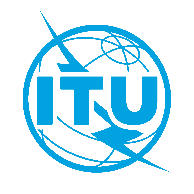 الاتحـاد الدولـي للاتصـالاتمكتب تقييس الاتصالاتجنيف، 11 ديسمبر 2023المرجع:الرسالة الجماعية 4/20 لمكتب تقييس الاتصالاتSG20/CBإلى:-	إدارات الدول الأعضاء في الاتحاد؛-	أعضاء قطاع تقييس الاتصالات في الاتحاد؛-	المنتسبين إلى قطاع تقييس الاتصالات المشاركين في أعمال لجنة الدراسات 20؛-	الهيئات الأكاديمية المنضمة إلى الاتحادإلى:-	إدارات الدول الأعضاء في الاتحاد؛-	أعضاء قطاع تقييس الاتصالات في الاتحاد؛-	المنتسبين إلى قطاع تقييس الاتصالات المشاركين في أعمال لجنة الدراسات 20؛-	الهيئات الأكاديمية المنضمة إلى الاتحادالهاتف:+41 22 730 6301إلى:-	إدارات الدول الأعضاء في الاتحاد؛-	أعضاء قطاع تقييس الاتصالات في الاتحاد؛-	المنتسبين إلى قطاع تقييس الاتصالات المشاركين في أعمال لجنة الدراسات 20؛-	الهيئات الأكاديمية المنضمة إلى الاتحادالفاكس:+41 22 730 5853إلى:-	إدارات الدول الأعضاء في الاتحاد؛-	أعضاء قطاع تقييس الاتصالات في الاتحاد؛-	المنتسبين إلى قطاع تقييس الاتصالات المشاركين في أعمال لجنة الدراسات 20؛-	الهيئات الأكاديمية المنضمة إلى الاتحادالبريد الإلكتروني:tsbsg20@itu.intإلى:-	إدارات الدول الأعضاء في الاتحاد؛-	أعضاء قطاع تقييس الاتصالات في الاتحاد؛-	المنتسبين إلى قطاع تقييس الاتصالات المشاركين في أعمال لجنة الدراسات 20؛-	الهيئات الأكاديمية المنضمة إلى الاتحادالموقع الإلكتروني:https://itu.int/go/tsg20الموضوع:اجتماع لجنة الدراسات 20
جنيف، 1-12 يوليو 2024اجتماع لجنة الدراسات 20
جنيف، 1-12 يوليو 20246 مايو 2024-	تقديم مساهمات أعضاء قطاع تقييس الاتصالات المطلوبة ترجمتها20 مايو 2024-	تقديم طلبات الحصول على مِنح أو مِنح إلكترونية (من خلال النماذج المتاحة في الصفحة الرئيسية للجنة الدراسات؛ انظر التفاصيل في الملحق A)-       تقديم طلبات توفير الترجمة الشفوية (من خلال نموذج التسجيل الإلكتروني)31 مايو 2024-	التسجيل المسبق (من خلال نموذج التسجيل الإلكتروني في الصفحة الرئيسية للجنة الدراسات) -	تقديم طلبات الحصول على رسائل دعم طلب التأشيرة (من خلال نموذج التسجيل الإلكتروني؛ انظر التفاصيل في الملحق A)18 يونيو 2024-	تقديم مساهمات أعضاء قطاع تقييس الاتصالات (من خلال نظام النشر المباشر للوثائق)19 يونيو 2024-	تقديم النموذج الوارد في الملحق 2 من الرسالة المعمَّمة 162 لمكتب تقييس الاتصالات والمتعلقة بمشاورة الدول الأعضاء في إطار عملية الموافقة التقليدية بشأن مشاريع التوصيات الجديدة ITU-T Y.4607 (ex Y.DRI-reqts) وY.4225 (ex Y.dt-ITS) و Y.4221 (ex Y.ElecMon-Reqts)و Y.4496 (ex Y.RA-PHE)وY.4497 (ex Y.Smart-SBS) وY.4498 (ex Y.energy-data) و Y.4499 (ex Y.UIM-cs-framework)وY.4488 (ex Y.IoT-SPWE)وتفضلوا بقبول فائق التقدير والاحترام.(توقيع)سيزو أونوي
مدير مكتب تقييس الاتصالات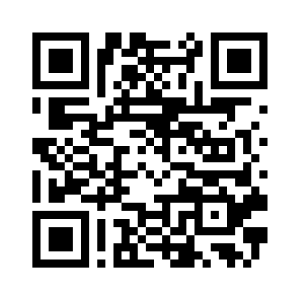 الرقمالبندالوثائق1افتتاح الاجتماع2اعتماد جدول الأعمال3مشروع الجدول الزمني4الموافقة على تقرير الاجتماع الأخير للجنة الدراسات 20 (أروشا، 13-22 سبتمبر 2023)SG20-R115مشاريع التوصيات المقدمة للموافقة عليها باتباع عملية الموافقة التقليديةTSB Circular 1621.5التوصية ITU-T Y.4607 (ex Y.DRI-reqts)  "متطلبات تشغيل روبوتات التوصيل الحضرية المستقلة"SG20-Report125.2التوصية ITU-T Y.4225 (ex Y.dt-ITS)  "المتطلبات وإطار القدرات لتوأم رقمي لنظام النقل الذكي" SG20-Report133.5التوصية ITU-T Y.4221 (ex Y.ElecMon-Reqts) "متطلبات نظام مراقبة البنية التحتية للطاقة الكهربائية القائم على إنترنت الأشياء"SG20-Report144.5التوصية ITU-T Y.4496 (ex Y.RA-PHE) "المتطلبات والمعمارية المرجعية للخدمة الذكية لنظام طوارئ الصحة العامة"SG20-Report155.5التوصية ITU-T Y.4497 (ex Y.Smart-SBS) "المتطلبات والمعمارية الوظيفية لخدمة تشارُك الدراجات الهوائية الذكية" SG20-Report166.5التوصية ITU-T Y.4498 (ex Y.energy-data) "إطار تبادُل بيانات الطاقة على مستوى المدينة وتحليلاتها بين المباني"SG20-Report177.5التوصية ITU-T Y.4499 (ex Y.UIM-cs-framework) "إطار مراقبة البنية التحتية الحضرية بناء على تعهيد الجموع" SG20-Report188.5التوصية ITU-T Y.4488 (ex Y.IoT-SPWE) " المتطلبات والمعمارية الوظيفية لخدمات البيانات المقدَّمة عبر التكنولوجيات القائمة على إنترنت الأشياء من أجل حماية سلامة بيئات العمل". SG20-Report196نداء الأسماء من أجل تحديد حقوق الملكية الفكريةهل هناك أي شخص على علم بقضايا حقوق الملكية الفكرية، بما في ذلك براءات الاختراع وحقوق التأليف والنشر للبرمجيات والنصوص والعلامات، والتي قد يلزم استعمالها لتنفيذ أو نشر التوصية الجاري النظر فيها؟7قائمة بالمساهمات1.7المساهمات المقدمة بشأن جميع مسائل لجنة الدراسات 208بنود العمل المتقادمة الحالية والمستقبلية9أبرز نقاط اجتماع الفريق الاستشاري لتقييس الاتصالات (جنيف، 26-22 يناير 2024) ذات الصلة بلجنة الدراسات 2010الأعمال التحضيرية للفريق الاستشاري لتقييس الاتصالات والجمعية العالمية لتقييس الاتصالات لعام 2024 (WTSA-24)1.10نتائج الجلسات التحضيرية للجمعية العالمية لتقييس الاتصالات لعام 2024 (WTSA-24)2.10مجموعة المسائل التي تمَّ إقرارها للجنة الدراسات 203.10مجال اختصاص لجنة الدراسات 20 والأدوار التي تؤديها بصفة اللجنة الرئيسية والنقاط الإرشادية في صيغها المعدَّلة4.10خطة العمل5.10التقرير I للجمعية العالمية لتقييس الاتصالات (WTSA) 6.10التقرير II للجمعية العالمية لتقييس الاتصالات (WTSA)11ترشيح المقررين والمقررين المساعدين ومقرري الاتصال12المؤهلات بموجب التوصيات A.4 وA.5 وA.613الأفرقة الإقليمية التابعة للجنة الدراسات 20 لقطاع تقييس الاتصالات1.13الفريق الإقليمي لمنطقة إفريقيا التابع للجنة الدراسات 20 لقطاع تقييس الاتصالات (SG20RG-AFR)2.13الفريق الإقليمي للمنطقة العربية التابع للجنة الدراسات 20 لقطاع تقييس الاتصالات (SG20RG-ARB)3.13الفريق الإقليمي لمنطقة أمريكا اللاتينية التابع للجنة الدراسات 20 لقطاع تقييس الاتصالات (SG20RG-LATAM)4.13الفريق الإقليمي لأوروبا الشرقية وآسيا الوسطى وما وراء القوقاز التابع للجنة الدراسات 20 لقطاع تقييس الاتصالات بالاتحاد (SG20RG-EECAT)5.13الفريق الإقليمي لمنطقة آسيا والمحيط الهادئ التابع للجنة الدراسات 20 لقطاع تقييس الاتصالات بالاتحاد (SG20RG-AP)14تقرير عن بيانات الاتصال الواردة إلى لجنة الدراسات 20 لقطاع تقييس الاتصالات15الفريق المتخصص المعني بالذكاء الاصطناعي (AI) وإنترنت الأشياء (IoT) لأغراض الزراعة الرقمية (FG-AI4A)16خطط العمل المتعلقة بتنفيذ القرار 78 (المراجَع في جنيف، 2022) للجمعية العالمية لتقييس الاتصالات لعام 2020 والقرار 98 (المراجَع في جنيف، 2022) (تكنولوجيات المعلومات والاتصالات من أجل خدمات الصحة الإلكترونية؛ وإنترنت الأشياء والمدن والمجتمعات الذكية من أجل التنمية العالمية)17أنشطة الترويج وسد الفجوة التقييسية1.17ورش العمل والدورات التدريبية والمنتديات التي تهم لجنة الدراسات 20سلسلة الحلقات الدراسية الإلكترونية بشأن التحول الرقمي (طوال العام)2.17مجموعة مواد للترحيب بالأعضاء الجدد في اجتماع لجنة الدراسات 20 لقطاع تقييس الاتصالاتجلسة الوافدين الجدد إلى لجنة الدراسات 20 لقطاع تقييس الاتصالات (جنيف، 2 يوليو 2024)3.17وثائق المعلومات18نشاط التنسيق المشترك المعني بإنترنت الأشياء والمدن والمجتمعات الذكيةاجتماع نشاط التنسيق المشترك بشأن إنترنت الأشياء والمدن والمجتمعات الذكية (جنيف، 2 يوليو 2024)19مسائل التعاون وتبادل المعلومات20افتتاح اجتماعَي فرقة العمل 20/1 وفرقة العمل 20/221تقرير اجتماع فرقة العمل 20/1 (بما في ذلك برنامج عمل فرقة العمل)1.21-	الموافقة على تقارير المسائل (بما في ذلك إقرار الاجتماعات الإلكترونية وبيانات الاتصال الصادرة)-	الموافقة على بنود العمل الجديدة-	إقرار التوصيات-	تحديد التوصيات-	الموافقة على النصوص الإعلامية-	إلغاء التوصيات22تقرير اجتماع فرقة العمل 2/20 (بما في ذلك برنامج عمل فرقة العمل)1.22-	الموافقة على تقارير المسائل (بما في ذلك إقرار الاجتماعات الإلكترونية وبيانات الاتصال الصادرة)-	الموافقة على بنود العمل الجديدة-	إقرار التوصيات-	تحديد التوصيات-	الموافقة على النصوص الإعلامية-	إلغاء التوصيات23الأنشطة المستقبلية1.23الاجتماعات المخطط لها في 20252.23الاجتماعات الإلكترونية المخطط لها في 2024 و202524ما يستجد من أعمال25اختتام الاجتماع